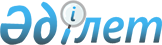 О бюджете города Петропавловска на 2018-2020 годыРешение Петропавловского городского маслихата Северо-Казахстанской области от 25 декабря 2017 года № 1. Зарегистрировано Департаментом юстиции Северо-Казахстанской области 11 января 2018 года № 4505.
      В соответствии со статьей 75 Бюджетного кодекса Республики Казахстан от 04 декабря 2008 года, статьей 6 Закона Республики Казахстан от 23 января 2001 года "О местном государственном управлении и самоуправлении в Республике Казахстан", Петропавловский городской маслихат РЕШИЛ:
      1. Утвердить бюджет города Петропавловска на 2018-2020 годы согласно приложениям 1, 2, 3 соответственно, в том числе на 2018 год в следующих объемах:
      1) доходы – 29 778 821,7 тысячи тенге:
      налоговые поступления – 12 875 166,0 тысяч тенге;
      неналоговые поступления – 85 254,3 тысячи тенге;
      поступления от продажи основного капитала – 3 135 665,2 тысяч тенге;
      поступления трансфертов – 13 682 736,2 тысячи тенге;
      2) затраты – 33 747 076,8 тысячи тенге;
      3) чистое бюджетное кредитование – 0, в том числе:
      бюджетные кредиты – 0;
      погашение бюджетных кредитов – 0;
      4) сальдо по операциям с финансовыми активами – 0:
      приобретение финансовых активов – 0;
      поступления от продажи финансовых активов государства – 0;
      5) дефицит (профицит) бюджета – -3 968 255,1 тысяч тенге;
      6) финансирование дефицита (использование профицита) бюджета дефицита – 3 968 255,1 тысяч тенге:
      поступление займов – 6 831 260,0 тысяч тенге;
      погашение займов – 3 533 190,3 тысяч тенге;
      используемые остатки бюджетных средств – 670 185,4 тысяч тенге.
      Сноска. Пункт 1 в редакции решения Петропавловского городского маслихата Северо-Казахстанской области от 07.12.2018 № 1 (вводится в действие с 01.01.2018).


      2. Установить, что доходы городского бюджета на 2018 год формируются в соответствии с Бюджетным кодексом Республики Казахстан за счет следующих налоговых поступлений: 
      1) социального налога по нормативам распределения доходов, установленным областным маслихатом;
      2) налогов на имущество физических и юридических лиц, индивидуальных предпринимателей;
      3) земельного налога;
      4) налога на транспортные средства;
      5) акцизов:
      на алкогольную продукцию, произведенную на территории Республики Казахстан;
      на пиво с объемным содержанием этилового спирта не более 0,5 процента, произведенное на территории Республики Казахстан;
      бензин (за исключением авиационного) и дизельное топливо;
      6) плата за пользование земельными участками;
      7) сбора за государственную регистрацию индивидуальных предпринимателей;
      лицензионного сбора за право занятия отдельными видами деятельности;
      сбора за государственную регистрацию юридических лиц и учетную регистрацию филиалов и представительств, а также их перерегистрацию;
      8) фиксированного налога;
      9) государственной пошлины, кроме консульского сбора и государственных пошлин, зачисляемых в республиканский бюджет.
      3. Установить, что доходы городского бюджета формируются за счет следующих неналоговых поступлений:
      доходы от аренды имущества коммунальной собственности города областного значения.
      4. Установить, что доходы городского бюджета формируются за счет следующих поступлений от продажи основного капитала:
      деньги от продажи государственного имущества, закрепленного за государственными учреждениями, финансируемыми из бюджета города областного значения;
      поступления от продажи земельных участков, за исключением земельных участков сельскохозяйственного назначения;
      плата за продажу права аренды земельных участков.
      5. Учесть в городском бюджете на 2018 год поступление целевых трансфертов из республиканского бюджета, в том числе на:
      1) выплату государственной адресной социальной помощи;
      2) внедрение консультантов по социальной работе и ассистентов в Центрах занятости населения;
      3) реализацию Плана мероприятий по обеспечению прав и улучшению качества жизни инвалидов в Республике Казахстан на 2012-2018 годы, утвержденного Постановлением Правительства Республики Казахстан от 14 апреля 2016 года № 213 "Об утверждении третьего этапа (2016 - 2018 годы) Плана мероприятий по обеспечению прав и улучшению качества жизни инвалидов в Республике Казахстан на 2012 - 2018 годы";
      4) субсидирование затрат работодателя на создание специальных рабочих мест для трудоустройства инвалидов;
      5) развитие рынка труда;
      6) доплату учителям, прошедшим стажировку по языковым курсам;
      7) доплату учителям за замещение на период обучения основного сотрудника;
      8) строительство многоэтажного жилого комплекса по улице Жамбыла-Крылова-Горького-Б.Петрова. 12-ти этажный жилой дом (без наружных инженерных сетей (1 очередь);
      9) строительство пятиэтажного многоквартирного жилого дома по адресу: улица Жукова, 5Г (без внешних инженерных сетей и благоустройства);
      10) развитие и обустройство инженерно-коммуникационной инфраструктуры микрорайона "Береке-2" (I очередь) (теплоснабжение, водоснабжение, водоотведение, телефонизация, ливневая канализация);
      11) развитие и обустройство инженерно-коммуникационной инфраструктуры в микрорайоне "Береке-2" (строительство теплотрассы 2ДУ 1000 мм от УН-3-05 до УН-3-06);
      12) завершение модернизации существующих технологических схем очистных сооружений канализации - 4 этап реконструкции (корректировка).
      Распределение указанных целевых трансфертов из республиканского бюджета определяется постановлением акимата города Петропавловска о реализации решения городского маслихата о бюджете города Петропавловска на 2018-2020 годы.
      6. Учесть в городском бюджете на 2018 год поступление целевых трансфертов из областного бюджета, в том числе на:
      1) приобретение и доставку учебников;
      2) благоустройство города;
      3) расширение территорий набережной озера Пестрое; 
      4) изъятие, в том числе путем выкупа земельных участков для государственных надобностей и связанное с этим отчуждение недвижимого имущества;
      5) приобретение жилья для отдельных категорий граждан;
      6) средний ремонт асфальтобетонного покрытия внутридворовых проездов;
      7) устройство гранитных бордюр;
      8) устройство щебеночного покрытия;
      9) средний ремонт дорог;
      10) текущий ремонт улиц;
      11) краткосрочное профессиональное обучение рабочих кадров по востребованным на рынке труда профессиям, включая обучение в мобильных центрах; 
      12) проведение профилактических мероприятий против энзоотических болезней;
      13) строительство пятиэтажного многоквартирного жилого дома по адресу: улица Жукова, 5Г (без внешних инженерных сетей и благоустройства);
      14) строительство ста квартирного жилого дома № 4 по улице Жукова;
      15) развитие и обустройство инженерно-коммуникационной инфраструктуры поселка "Солнечный-2" (I очередь) (корректировка);
      16) развитие и обустройство инженерно-коммуникационной инфраструктуры микрорайона "Береке-2" (I очередь) (теплоснабжение, водоснабжение, водоотведение, телефонизация, линевая канализация);
      17) развитие и обустройство инженерно-коммуникационной инфраструктуры микрорайона "Береке-2" (строительство теплотрассы 2ДУ 1000 мм от УН-3-05 до УН-3-06);
      18) разработка проектно-сметной документации на инженерно-коммуникационную инфраструктуру в поселке "Солнечный-2" (2-я очередь);
      19) завершение модернизации существующих технологических схем очистных сооружений канализации - 4 этап реконструкции (корректировка);
      20) развитие индустриальной инфраструктуры в рамках Единой программы поддержки и развития бизнеса "Дорожная карта бизнеса 2020", утвержденных постановлением Правительства Республики Казахстан от 31 марта 2015 года № 168 "Об утверждении Единой программы поддержки и развития бизнеса "Дорожная карта бизнеса 2020", внесении изменений в постановление Правительства Республики Казахстан от 10 июня 2010 года № 556 "О некоторых мерах по реализации Программы "Дорожная карта бизнеса 2020" и признании утратившими силу некоторых решений Правительства Республики Казахстан". 
      Распределение указанных целевых трансфертов из областного бюджета определяется постановлением акимата города Петропавловска о реализации решения городского маслихата о бюджете города Петропавловска на 2018-2020 годы.
      8. Учесть в расходах городского бюджета на 2018 год субвенцию в объеме 526 674 тысяч тенге.
      8-1. Предусмотреть расходы городского бюджета за счет свободных остатков бюджетных средств, сложившихся на 1 января 2018 года, согласно приложению 3-1.
      Сноска. Решение дополнено пунктом 8-1 в соответствии с решением Петропавловского городского маслихата Северо-Казахстанской области от 09.04.2018 № 1 (вводится в действие с 01.01.2018).


      9. Утвердить резерв местного исполнительного органа города на 2018 год в сумме 193 549,6 тысяч тенге.
      Сноска. Пункт 9 в редакции решения Петропавловского городского маслихата Северо-Казахстанской области от 07.12.2018 № 1 (вводится в действие с 01.01.2018).


      10. Обеспечить выплату заработной платы работникам бюджетной сферы в полном объеме.
      11. Настоящее решение вводится в действие с 1 января 2018 года. Бюджет города Петропавловска на 2018 год 
      Сноска. Приложение 1 в редакции решения Петропавловского городского маслихата Северо-Казахстанской области от 07.12.2018 № 1 (вводится в действие с 01.01.2018) Бюджет города Петропавловска на 2019 год Бюджет города Петропавловска на 2020 год Направление свободных остатков городского бюджета, сложившихся на 1 января 2018 года
      Сноска. Решение дополнено приложением 3-1 в соответствии с решением Петропавловского городского маслихата Северо-Казахстанской области от 09.04.2018 № 1 (вводится в действие с 01.01.2018). Перечень городских бюджетных программ, не подлежащих секвестру в процессе исполнения бюджета на 2018 год
					© 2012. РГП на ПХВ «Институт законодательства и правовой информации Республики Казахстан» Министерства юстиции Республики Казахстан
				
      Председатель сессии

      Петропавловского

      городского маслихата

Е.Баженов

      Секретарь

      Петропавловского

      городского маслихата

А.Бердагулов
Приложение 1к решению городского маслихата от 25 декабря 2017 года № 1
Категория
Категория
Категория
Сумма (тысяч тенге)
Класс
Класс
Подкласс
Подкласс
Наименование
1) Доходы
29 778 821,7
01
Налоговые поступления
12 875 166,0
03
Социальный налог
6 119 980,0
1
Социальный налог
6 119 980,0
04
Hалоги на собственность
2 311 632,0
1
Hалоги на имущество
1 503 627,0
3
Земельный налог
160 500,0
4
Hалог на транспортные средства
647 505,0
05
Внутренние налоги на товары, работы и услуги
4 113 039,0
2
Акцизы
3 559 100,0
3
Поступления за использование природных и других ресурсов
172 100,0
4
Сборы за ведение предпринимательской и профессиональной деятельности
332 839,0
5
Налог на игорный бизнес
49 000,0
08
Обязательные платежи, взимаемые за совершение юридически значимых действий и (или) выдачу документов уполномоченными на то государственными органами или должностными лицами
330 515,0
1
Государственная пошлина
330 515,0
02
Неналоговые поступления
85 254,3
01
Доходы от государственной собственности
61 411,3
5
Доходы от аренды имущества, находящегося в государственной собственности
59 988,0
7
Вознаграждения по кредитам, выданным из государственного бюджета
1 100,3
9
Прочие доходы от государственной собственности
323,0
02
Поступления от реализации товаров (работ, услуг) государственными учреждениями, финансируемыми из государственного бюджета
211,0
1
Поступления от реализации товаров (работ, услуг) государственными учреждениями, финансируемыми из государственного бюджета
211,0
04
Штрафы, пени, санкции, взыскания, налагаемые государственными учреждениями, финансируемыми из государственного бюджета, а также содержащимися и финансируемыми из бюджета (сметы расходов) Национального Банка Республики Казахстан
5 000,0
1
Штрафы, пени, санкции, взыскания, налагаемые государственными учреждениями, финансируемыми из государственного бюджета, а также содержащимися и финансируемыми из бюджета (сметы расходов) Национального Банка Республики Казахстан
5 000,0
06
Прочие неналоговые поступления
18 632,0
1
Прочие неналоговые поступления
18 632,0
03
Поступления от продажи основного капитала
3 135 665,2
01
Продажа государственного имущества, закрепленного за государственными учреждениями
2 873 165,5
1
Продажа государственного имущества, закрепленного за государственными учреждениями
2 873 165,5
03
Продажа земли и нематериальных активов
262 499,7
1
Продажа земли
236 699,7
2
Продажа нематериальных активов
25 800,0
04
Поступления трансфертов 
13 682 736,2
02
Трансферты из вышестоящих органов государственного управления
13 682 736,2
2
Трансферты из областного бюджета
13 682 736,2
Функциональная группа
Функциональная группа
Функциональная группа
Функциональная группа
Сумма (тысяч тенге)
Администратор бюджетных программ
Администратор бюджетных программ
Администратор бюджетных программ
Программа
Программа
Наименование
2) Затраты
33 747 076,8
01
Государственные услуги общего характера
531 182,6
112
Аппарат маслихата района (города областного значения)
20 820,0
001
Услуги по обеспечению деятельности маслихата района (города областного значения)
20 820,0
122
Аппарат акима района (города областного значения)
280 535,5
001
Услуги по обеспечению деятельности акима района (города областного значения)
253 622,4
003
Капитальные расходы государственного органа 
8 530,0
009
Капитальные расходы подведомственных государственных учреждений и организаций
18 383,1
452
Отдел финансов района (города областного значения)
43 406,1
001
Услуги по реализации государственной политики в области исполнения бюджета и управления коммунальной собственностью района (города областного значения)
31 953,0
003
Проведение оценки имущества в целях налогообложения
9 718,7
010
Приватизация, управление коммунальным имуществом, постприватизационная деятельность и регулирование споров, связанных с этим
1 734,4
453
Отдел экономики и бюджетного планирования района (города областного значения)
22 083,0
001
Услуги по реализации государственной политики в области формирования и развития экономической политики, системы государственного планирования
22 083,0
454
Отдел предпринимательства и сельского хозяйства района (города областного значения)
24 482,0
001
Услуги по реализации государственной политики на местном уровне в области развития предпринимательства и сельского хозяйства
24 482,0
458
Отдел жилищно-коммунального хозяйства, пассажирского транспорта и автомобильных дорог района (города областного значения)
139 856,0
001
Услуги по реализации государственной политики на местном уровне в области жилищно-коммунального хозяйства, пассажирского транспорта и автомобильных дорог
108 496,0
067
Капитальные расходы подведомственных государственных учреждений и организаций
31 360,0
02
Оборона
32 900,0
122
Аппарат акима района (города областного значения)
32 900,0
005
Мероприятия в рамках исполнения всеобщей воинской обязанности
32 900,0
Функциональная группа
Функциональная группа
Функциональная группа
Функциональная группа
Сумма (тысяч тенге)
Администратор 
Администратор 
Администратор 
Программа
Программа
Наименование
03
Общественный порядок, безопасность, правовая, судебная, уголовно-исполнительная деятельность
62 000,0
458
Отдел жилищно-коммунального хозяйства, пассажирского транспорта и автомобильных дорог района (города областного значения)
62 000,0
021
Обеспечение безопасности дорожного движения в населенных пунктах
62 000,0
04
Образование
8 787 074,2
464
Отдел образования района (города областного значения)
8 636 471,2
001
Услуги по реализации государственной политики на местном уровне в области образования
60 412,2
003
Общеобразовательное обучение
5 393 670,5
005
Приобретение и доставка учебников, учебно-методических комплексов для государственных учреждений образования района (города областного значения)
359 740,0
006
Дополнительное образование для детей
279 956,8
009
Обеспечение деятельности организаций дошкольного воспитания и обучения
2 158 911,0
015
Ежемесячные выплаты денежных средств опекунам (попечителям) на содержание ребенка-сироты (детей-сирот), и ребенка (детей), оставшегося без попечения родителей
66 851,0
022
Выплата единовременных денежных средств казахстанским гражданам, усыновившим (удочерившим) ребенка (детей)-сироту и ребенка (детей), оставшегося без попечения родителей
2 527,0
023
Методическая работа
29 484,0
029
Обследование психического здоровья детей и подростков и оказание психолого-медико-педагогической консультативной помощи населению
35 402,0
067
Капитальные расходы подведомственных государственных учреждений и организаций
249 516,7
467
Отдел строительства района (города областного значения)
1 800,0
024
Строительство и реконструкция объектов начального, основного среднего и общего среднего образования
1 800,0
465
Отдел физической культуры и спорта района (города областного значения)
148 803,0
017
Дополнительное образование для детей и юношества по спорту
148 803,0
06
Социальная помощь и социальное обеспечение
1 192 956,1
464
Отдел образования района (города областного значения)
19 702,0
030
Содержание ребенка (детей), переданного патронатным воспитателям
15 342,0
031
Государственная поддержка по содержанию детей-сирот и детей, оставшихся без попечения родителей, в детских домах семейного типа и приемных семьях
4 360,0
Функциональная группа
Функциональная группа
Функциональная группа
Функциональная группа
Сумма (тысяч тенге)
Администратор 
Администратор 
Администратор 
Программа
Программа
Наименование
451
Отдел занятости и социальных программ района (города областного значения)
1 173 254,1
001
Услуги по реализации государственной политики на местном уровне в области обеспечения занятости и реализации социальных программ для населения
85 658,3
002
Программа занятости
333 711,9
005
Государственная адресная социальная помощь
69 778,0
006
Оказание жилищной помощи
22 327,0
007
Социальная помощь отдельным категориям нуждающихся граждан по решениям местных представительных органов
163 288,0
010
Материальное обеспечение детей-инвалидов, воспитывающихся и обучающихся на дому
6 042,2
011
Оплата услуг по зачислению, выплате и доставке пособий и других социальных выплат
1 430,0
013
Социальная адаптация лиц, не имеющих определенного местожительства
64 830,0
014
Оказание социальной помощи нуждающимся гражданам на дому
101 211,1
017
Обеспечение нуждающихся инвалидов обязательными гигиеническими средствами и предоставление услуг специалистами жестового языка, индивидуальными помощниками в соответствии с индивидуальной программой реабилитации инвалида
21 703,0
021
Капитальные расходы государственного органа
2 000,0
023
Обеспечение деятельности центров занятости населения
57 708,5
050
Реализация Плана мероприятий по обеспечению прав и улучшению качества жизни инвалидов в Республике Казахстан на 2012 – 2018 годы
238 929,4
067
Капитальные расходы подведомственных государственных учреждений и организаций
4 636,7
07
Жилищно-коммунальное хозяйство
19 543 856,6
467
Отдел строительства района (города областного значения)
13 861 874,4
003
Проектирование и (или) строительство, реконструкция жилья коммунального жилищного фонда
7 715 083,1
004
Проектирование, развитие и (или) обустройство инженерно-коммуникационной инфраструктуры
6 138 761,8
072
Строительство служебного жилища, развитие инженерно-коммуникационной инфраструктуры и строительство, достройка общежитий для молодежи в рамках Программы развития продуктивной занятости и массового предпринимательства
8 029,5
458
Отдел жилищно-коммунального хозяйства, пассажирского транспорта и автомобильных дорог района (города областного значения)
5 500 686,2
002
Изъятие, в том числе путем выкупа земельных участков для государственных надобностей и связанное с этим отчуждение недвижимого имущества
549 053,0
003
Организация сохранения государственного жилищного фонда
30 000,0
004
Обеспечение жильем отдельных категорий граждан
1 715 537,5
Функциональная группа
Функциональная группа
Функциональная группа
Функциональная группа
Сумма (тысяч тенге)
Администратор 
Администратор 
Администратор 
Программа
Программа
Наименование
012
Функционирование системы водоснабжения и водоотведения
223 800,0
015
Освещение улиц в населенных пунктах
564 000,0
016
Обеспечение санитарии населенных пунктов
406 376,8
017
Содержание мест захоронений и захоронение безродных
3 357,7
018
Благоустройство и озеленение населенных пунктов
1 672 773,2
026
Организация эксплуатации тепловых сетей, находящихся в коммунальной собственности районов (городов областного значения)
55 000,0
028
Развитие коммунального хозяйства
83 700,0
029
Развитие системы водоснабжения и водоотведения
16 088,0
048
Развитие благоустройства городов и населенных пунктов
181 000,0
464
Отдел образования района (города областного значения)
163 010,0
026
Ремонт объектов городов и сельских населенных пунктов в рамках Программы развития продуктивной занятости и массового предпринимательства
163 010,0
479
Отдел жилищной инспекции района (города областного значения)
18 286,0
001
Услуги по реализации государственной политики на местном уровне в области жилищного фонда
18 286,0
08
Культура, спорт, туризм и информационное пространство
401 761,0
455
Отдел культуры и развития языков района (города областного значения)
168 248,0
003
Поддержка культурно-досуговой работы
168 248,0
465
Отдел физической культуры и спорта района (города областного значения)
6 726,0
006
Проведение спортивных соревнований на районном (города областного значения) уровне
6 726,0
455
Отдел культуры и развития языков района (города областного значения)
43 106,6
006
Функционирование районных (городских) библиотек
40 985,0
007
Развитие государственного языка и других языков народа Казахстана
2 121,6
456
Отдел внутренней политики района (города областного значения)
55 238,0
002
Услуги по проведению государственной информационной политики
55 238,0
455
Отдел культуры и развития языков района (города областного значения)
50 900,4
001
Услуги по реализации государственной политики на местном уровне в области развития языков и культуры
17 248,4
032
Капитальные расходы подведомственных государственных учреждений и организаций
33 652,0
Функциональная группа
Функциональная группа
Функциональная группа
Функциональная группа
Сумма (тысяч тенге)
Администратор 
Администратор 
Администратор 
Программа
Программа
Наименование
456
Отдел внутренней политики района (города областного значения)
66 474,0
001
Услуги по реализации государственной политики на местном уровне в области информации, укрепления государственности и формирования социального оптимизма граждан
51 474,0
003
Реализация мероприятий в сфере молодежной политики
15 000,0
465
Отдел физической культуры и спорта района (города областного значения)
11 068,0
001
Услуги по реализации государственной политики на местном уровне в сфере физической культуры и спорта
11 068,0
10
Сельское, водное, лесное, рыбное хозяйство, особо охраняемые природные территории, охрана окружающей среды и животного мира, земельные отношения
97 292,5
463
Отдел земельных отношений района (города областного значения)
38 491,0
001
Услуги по реализации государственной политики в области регулирования земельных отношений на территории района (города областного значения)
38 491,0
473
Отдел ветеринарии района (города областного значения)
58 801,5
001
Услуги по реализации государственной политики на местном уровне в сфере ветеринарии
28 068,8
005
Обеспечение функционирования скотомогильников (биотермических ям)
6 076,0
006
Организация санитарного убоя больных животных
83,2
007
Организация отлова и уничтожения бродячих собак и кошек
13 513,5
008
Возмещение владельцам стоимости изымаемых и уничтожаемых больных животных, продуктов и сырья животного происхождения
92,0
009
Проведение ветеринарных мероприятий по энзоотическим болезням животных
139,0
010
Проведение мероприятий по идентификации сельскохозяйственных животных
1 237,0
011
Проведение противоэпизоотических мероприятий
2 277,0
032
Капитальные расходы подведомственных государственных учреждений и организаций
7 315,0
11
Промышленность, архитектурная, градостроительная и строительная деятельность
137 451,0
467
Отдел строительства района (города областного значения)
36 499,0
001
Услуги по реализации государственной политики на местном уровне в области строительства
36 499,0
Функциональная группа
Функциональная группа
Функциональная группа
Функциональная группа
Сумма (тысяч тенге)
Администратор 
Администратор 
Администратор 
Программа
Программа
Наименование
468
Отдел архитектуры и градостроительства района (города областного значения)
100 952,0
001
Услуги по реализации государственной политики в области архитектуры и градостроительства на местном уровне 
30 115,0
003
Разработка схем градостроительного развития территории района и генеральных планов населенных пунктов
70 837,0
12
Транспорт и коммуникации
2 125 635,0
458
Отдел жилищно-коммунального хозяйства, пассажирского транспорта и автомобильных дорог района (города областного значения)
2 125 635,0
022
Развитие транспортной инфраструктуры
2 535,0
023
Обеспечение функционирования автомобильных дорог
1 677 100,0
024
Организация внутрипоселковых (внутригородских), пригородных и внутрирайонных общественных пассажирских перевозок
8 000,0
045
Капитальный и средний ремонт автомобильных дорог районного значения и улиц населенных пунктов
438 000,0
13
Прочие
415 705,5
452
Отдел финансов района (города областного значения)
193 549,6
012
Резерв местного исполнительного органа района (города областного значения)
193 549,6
467
Отдел строительства района (города областного значения)
210 873,5
026
Развитие индустриальной инфраструктуры в рамках Государственной программы поддержки и развития бизнеса "Дорожная карта бизнеса-2020"
210 873,5
458
Отдел жилищно-коммунального хозяйства, пассажирского транспорта и автомобильных дорог района (города областного значения)
11 282,4
043
Развитие инженерной инфраструктуры в рамках Программы развития регионов до 2020 года
11 282,4
14
Обслуживание долга 
13 171,8
452
Отдел финансов района (города областного значения)
13 171,8
013
Обслуживание долга местных исполнительных органов по выплате вознаграждений и иных платежей по займам из областного бюджета
13 171,8
15
Трансферты
406 090,5
452
Отдел финансов района (города областного значения)
406 090,5
006
Возврат неиспользованных (недоиспользованных) целевых трансфертов
12 258,2
024
Целевые текущие трансферты из нижестоящего бюджета на компенсацию потерь вышестоящего бюджета в связи с изменением законодательства
364 649,0
052
Возврат сумм неиспользованных (недоиспользованных) целевых трансфертов на развитие, выделенных в истекшем финансовом году, разрешенных доиспользовать по решению Правительства Республики Казахстан
29 183,2
054
Возврат сумм неиспользованных (недоиспользованных) целевых трансфертов, выделенных из республиканского бюджета за счет целевого трансферта из Национального фонда Республики Казахстан
0,1
3) Чистое бюджетное кредитование
0
Бюджетные кредиты
0
Погашение бюджетных кредитов
0
4) Сальдо по операциям с финансовыми активами
0
Приобретение финансовых активов
0
Поступления от продажи финансовых активов государства
0
5) Дефицит (профицит) бюджета
-3 968 255,1
6) Финансирование дефицита (использование профицита) бюджета
3 968 255,1
Категория
Категория
Категория
Сумма (тысяч тенге)
Класс
Класс
Подкласс
Подкласс
Наименование
7
Поступления займов
6 831 260,0
01
Внутренние государственные займы
6 831 260,0
2
Договоры займа
6 831 260,0
03
Займы, получаемые местным исполнительным органом района (города областного значения)
6 831 260,0
Функциональная группа
Функциональная группа
Функциональная группа
Функциональная группа
Сумма (тысяч тенге)
Администратор бюджетных программ
Администратор бюджетных программ
Администратор бюджетных программ
Программа
Программа
Наименование
16
Погашение займов
3 533 190,3
452
Отдел финансов района (города областного значения)
3 533 190,3
008
Погашение долга местного исполнительного органа перед вышестоящим бюджетом
3 533 190,0
034
Возврат неиспользованных бюджетных кредитов, выданных из областного бюджета за счет целевого трансферта из Национального фонда Республики Казахстан
0,3
Категория
Категория
Категория
Сумма (тысяч тенге)
Класс
Класс
Подкласс
Подкласс
Наименование
8
Используемые остатки бюджетных средств
670 185,4
01
Остатки бюджетных средств 
670 185,4
1
Свободные остатки бюджетных средств 
670 185,4Приложение 2к решению городского маслихата № 1 от 25 декабря 2017 года
Категория
Категория
Категория
Категория
Сумма (тысяч тенге)
Класс
Класс
Класс
Сумма (тысяч тенге)
Подкласс
Подкласс
Сумма (тысяч тенге)
Наименование
I. Доходы
15 064 157,0
1
Налоговые поступления
12 969 928,0
03
Социальный налог
6 340 942,0
1
Социальный налог
6 340 942,0
04
Hалоги на собственность
2 372 079,0
1
Hалоги на имущество
1 527 724,0
3
Земельный налог
144 000,0
4
Hалог на транспортные средства
700 355,0
05
Внутренние налоги на товары, работы и услуги
4 071 566,0
2
Акцизы
3 451 500,0
3
Поступления за использование природных и других ресурсов
175 000,0
4
Сборы за ведение предпринимательской и профессиональной деятельности
405 166,0
5
Налог на игорный бизнес
39 900,0
08
Обязательные платежи, взимаемые за совершение юридически значимых действий и (или) выдачу документов уполномоченными на то государственными органами или должностными лицами
185 341,0
1
Государственная пошлина
185 341,0
2
Неналоговые поступления
73 098,0
01
Доходы от государственной собственности
73 098,0
5
Доходы от аренды имущества, находящегося в государственной собственности
73 098,0
3
Поступления от продажи основного капитала
1 309 794,0
01
Продажа государственного имущества, закрепленного за государственными учреждениями
1 188 294,0
1
Продажа государственного имущества, закрепленного за государственными учреждениями
1 188 294,0
03
Продажа земли и нематериальных активов
121 500,0
1
Продажа земли
110 000,0
2
Продажа нематериальных активов
11 500,0
4
Поступления трансфертов 
234 012,0
02
Трансферты из вышестоящих органов государственного управления
234 012,0
2
Трансферты из областного бюджета
234 012,0
5
Погашение бюджетных кредитов
477 325,0
01
Погашение бюджетных кредитов
477 325,0
1
Погашение бюджетных кредитов, выданных из государственного бюджета 
477 325,0
Функциональная группа
Функциональная группа
Функциональная группа
Функциональная группа
Сумма (тысяч тенге)
Администратор
Администратор
Администратор
Сумма (тысяч тенге)
Программа
Сумма (тысяч тенге)
Наименование
II.Затраты
12 986 832,0
1
Государственные услуги общего характера
399 425,0
112
Аппарат маслихата района (города областного значения)
19 018,0
001
Услуги по обеспечению деятельности маслихата района (города областного значения)
19 018,0
122
Аппарат акима района (города областного значения)
221 723,0
001
Услуги по обеспечению деятельности акима района (города областного значения)
221 723,0
452
Отдел финансов района (города областного значения)
34 035,0
001
Услуги по реализации государственной политики в области исполнения бюджета и управления коммунальной собственностью района (города областного значения)
30 113,0
010
Приватизация, управление коммунальным имуществом, постприватизационная деятельность и регулирование споров, связанных с этим
3 922,0
453
Отдел экономики и бюджетного планирования района (города областного значения)
20 909,0
001
Услуги по реализации государственной политики в области формирования и развития экономической политики, системы государственного планирования
20 909,0
454
Отдел предпринимательства и сельского хозяйства района (города областного значения)
22 676,0
001
Услуги по реализации государственной политики на местном уровне в области развития предпринимательства и сельского хозяйства
22 676,0
458
Отдел жилищно-коммунального хозяйства, пассажирского транспорта и автомобильных дорог района (города областного значения)
81 064,0
001
Услуги по реализации государственной политики на местном уровне в области жилищно-коммунального хозяйства, пассажирского транспорта и автомобильных дорог
81 064,0
2
Оборона
41 956,0
122
Аппарат акима района (города областного значения)
41 956,0
005
Мероприятия в рамках исполнения всеобщей воинской обязанности
41 956,0
Функциональная группа
Функциональная группа
Функциональная группа
Функциональная группа
Сумма (тысяч тенге)
Администратор 
Администратор 
Администратор 
Сумма (тысяч тенге)
Программа
Сумма (тысяч тенге)
Наименование
3
Общественный порядок, безопасность, правовая, судебная, уголовно-исполнительная деятельность
76 320,0
458
Отдел жилищно-коммунального хозяйства, пассажирского транспорта и автомобильных дорог района (города областного значения)
76 320,0
021
Обеспечение безопасности дорожного движения в населенных пунктах
76 320,0
4
Образование
8 196 525,0
464
Отдел образования района (города областного значения)
8 047 375,0
001
Услуги по реализации государственной политики на местном уровне в области образования
29 652,0
003
Общеобразовательное обучение
5 297 605,0
005
Приобретение и доставка учебников, учебно-методических комплексов для государственных учреждений образования района (города областного значения)
174 552,0
006
Дополнительное образование для детей
307 480,0
009
Обеспечение деятельности организаций дошкольного воспитания и обучения
2 129 812,0
015
Ежемесячные выплаты денежных средств опекунам (попечителям) на содержание ребенка-сироты (детей-сирот), и ребенка (детей), оставшегося без попечения родителей
70 667,0
022
Выплата единовременных денежных средств казахстанским гражданам, усыновившим (удочерившим) ребенка (детей)-сироту и ребенка (детей), оставшегося без попечения родителей
1 916,0
029
Обследование психического здоровья детей и подростков и оказание психолого-медико-педагогической консультативной помощи населению
35 691,0
465
Отдел физической культуры и спорта района (города областного значения)
149 150,0
017
Дополнительное образование для детей и юношества по спорту
149 150,0
6
Социальная помощь и социальное обеспечение
909 140,0
464
Отдел образования района (города областного значения)
20 653,0
030
Содержание ребенка (детей), переданного патронатным воспитателям
16 031,0
031
Государственная поддержка по содержанию детей-сирот и детей, оставшихся без попечения родителей, в детских домах семейного типа и приемных семьях
4 622,0
Функциональная группа
Функциональная группа
Функциональная группа
Функциональная группа
Сумма (тысяч тенге)
Администратор 
Администратор 
Администратор 
Сумма (тысяч тенге)
Программа
Сумма (тысяч тенге)
Наименование
451
Отдел занятости и социальных программ района (города областного значения)
888 487,0
001
Услуги по реализации государственной политики на местном уровне в области обеспечения занятости и реализации социальных программ для населения
79 298,0
002
Программа занятости
182 736,0
005
Государственная адресная социальная помощь
45 840,0
006
Оказание жилищной помощи
39 249,0
007
Социальная помощь отдельным категориям нуждающихся граждан по решениям местных представительных органов
188 985,0
010
Материальное обеспечение детей-инвалидов, воспитывающихся и обучающихся на дому
5 968,0
011
Оплата услуг по зачислению, выплате и доставке пособий и других социальных выплат
1 092,0
013
Социальная адаптация лиц, не имеющих определенного местожительства
66 774,0
014
Оказание социальной помощи нуждающимся гражданам на дому
101 168,0
017
Обеспечение нуждающихся инвалидов обязательными гигиеническими средствами и предоставление услуг специалистами жестового языка, индивидуальными помощниками в соответствии с индивидуальной программой реабилитации инвалида
140 973,0
023
Обеспечение деятельности центров занятости населения
32 401,0
050
Реализация Плана мероприятий по обеспечению прав и улучшению качества жизни инвалидов в Республике Казахстан на 2012 – 2018 годы
4 003,0
7
Жилищно-коммунальное хозяйство
1 369 578,0
467
Отдел строительства района (города областного значения)
21 200,0
003
Проектирование и (или) строительство, реконструкция жилья коммунального жилищного фонда
10 600,0
004
Проектирование, развитие и (или) обустройство инженерно-коммуникационной инфраструктуры
10 600,0
458
Отдел жилищно-коммунального хозяйства, пассажирского транспорта и автомобильных дорог района (города областного значения)
1 327 489,0
002
Изъятие, в том числе путем выкупа земельных участков для государственных надобностей и связанное с этим отчуждение недвижимого имущества
2 000,0
003
Организация сохранения государственного жилищного фонда
15 000,0
012
Функционирование системы водоснабжения и водоотведения
185 299,0
Функциональная группа
Функциональная группа
Функциональная группа
Функциональная группа
Сумма (тысяч тенге)
Администратор 
Администратор 
Администратор 
Сумма (тысяч тенге)
Программа
Сумма (тысяч тенге)
Наименование
015
Освещение улиц в населенных пунктах
402 270,0
016
Обеспечение санитарии населенных пунктов
315 138,0
017
Содержание мест захоронений и захоронение безродных
25 440,0
018
Благоустройство и озеленение населенных пунктов
355 842,0
026
Организация эксплуатации тепловых сетей, находящихся в коммунальной собственности районов (городов областного значения)
26 500,0
479
Отдел жилищной инспекции района (города областного значения)
20 889,0
001
Услуги по реализации государственной политики на местном уровне в области жилищного фонда
20 889,0
8
Культура, спорт, туризм и информационное пространство
512 158,0
455
Отдел культуры и развития языков района (города областного значения)
145 858,0
003
Поддержка культурно-досуговой работы
145 858,0
465
Отдел физической культуры и спорта района (города областного значения)
150 547,0
006
Проведение спортивных соревнований на районном (города областного значения) уровне
150 547,0
455
Отдел культуры и развития языков района (города областного значения)
51 069,0
006
Функционирование районных (городских) библиотек
48 419,0
007
Развитие государственного языка и других языков народа Казахстана
2 650,0
456
Отдел внутренней политики района (города областного значения)
50 880,0
002
Услуги по проведению государственной информационной политики
50 880,0
455
Отдел культуры и развития языков района (города областного значения)
16 127,0
001
Услуги по реализации государственной политики на местном уровне в области развития языков и культуры
16 127,0
456
Отдел внутренней политики района (города областного значения)
87 432,0
001
Услуги по реализации государственной политики на местном уровне в области информации, укрепления государственности и формирования социального оптимизма граждан
72 191,0
003
Реализация мероприятий в сфере молодежной политики
15 241,0
Функциональная группа
Функциональная группа
Функциональная группа
Функциональная группа
Сумма (тысяч тенге)
Администратор 
Администратор 
Администратор 
Сумма (тысяч тенге)
Программа
Сумма (тысяч тенге)
Наименование
465
Отдел физической культуры и спорта района (города областного значения)
10 245,0
001
Услуги по реализации государственной политики на местном уровне в сфере физической культуры и спорта
10 245,0
10
Сельское, водное, лесное, рыбное хозяйство, особо охраняемые природные территории, охрана окружающей среды и животного мира, земельные отношения
86 738,0
463
Отдел земельных отношений района (города областного значения)
36 747,0
001
Услуги по реализации государственной политики в области регулирования земельных отношений на территории района (города областного значения)
36 747,0
473
Отдел ветеринарии района (города областного значения)
49 991,0
001
Услуги по реализации государственной политики на местном уровне в сфере ветеринарии
26 424,0
005
Обеспечение функционирования скотомогильников (биотермических ям)
6 441,0
006
Организация санитарного убоя больных животных
131,0
007
Организация отлова и уничтожения бродячих собак и кошек
12 827,0
008
Возмещение владельцам стоимости изымаемых и уничтожаемых больных животных, продуктов и сырья животного происхождения
466,0
010
Проведение мероприятий по идентификации сельскохозяйственных животных
1 311,0
011
Проведение противоэпизоотических мероприятий
2 391,0
11
Промышленность, архитектурная, градостроительная и строительная деятельность
51 649,0
467
Отдел строительства района (города областного значения)
31 690,0
001
Услуги по реализации государственной политики на местном уровне в области строительства
31 690,0
468
Отдел архитектуры и градостроительства района (города областного значения)
19 959,0
001
Услуги по реализации государственной политики в области архитектуры и градостроительства на местном уровне 
19 959,0
12
Транспорт и коммуникации
623 280,0
458
Отдел жилищно-коммунального хозяйства, пассажирского транспорта и автомобильных дорог района (города областного значения)
623 280,0
023
Обеспечение функционирования автомобильных дорог
603 140,0
Функциональная группа
Функциональная группа
Функциональная группа
Функциональная группа
Сумма (тысяч тенге)
Администратор 
Администратор 
Администратор 
Сумма (тысяч тенге)
Программа
Сумма (тысяч тенге)
Наименование
024
Организация внутрипоселковых (внутригородских), пригородных и внутрирайонных общественных пассажирских перевозок
20 140,0
13
Прочие
264 690,0
452
Отдел финансов района (города областного значения)
264 690,0
012
Резерв местного исполнительного органа района (города областного значения)
264 690,0
14
Обслуживание долга 
5 600,0
452
Отдел финансов района (города областного значения)
5 600,0
013
Обслуживание долга местных исполнительных органов по выплате вознаграждений и иных платежей по займам из областного бюджета
5 600,0
15
Трансферты
449 773,0
452
Отдел финансов района (города областного значения)
449 773,0
024
Целевые текущие трансферты из нижестоящего бюджета на компенсацию потерь вышестоящего бюджета в связи с изменением законодательства
449 773,0
III. Чистое бюджетное кредитование
0,0
Бюджетные кредиты
0,0
Погашение бюджетных кредитов
0,0
IV. Сальдо по операциям с финансовыми активами
0,0
Приобретение финансовых активов
0,0
Поступления от продажи финансовых активов государства
0,0
V. Дефицит (профицит) бюджета
2 077 325,0
VI. Финансирование дефицита (использование профицита) бюджета
-2 077 325,0
Категория
Категория
Категория
Категория
Сумма (тысяч тенге)
Класс
Класс
Класс
Сумма (тысяч тенге)
Подкласс
Подкласс
Сумма (тысяч тенге)
Наименование
Сумма (тысяч тенге)
7
Поступления займов
0,0
1
Внутренние государственные займы
0,0
2
Договоры займа
0,0
03
Займы, получаемые местным исполнительным органом района (города областного значения)
0,0
Функциональная группа
Функциональная группа
Функциональная группа
Функциональная группа
Сумма (тысяч тенге)
Администратор 
Администратор 
Администратор 
Сумма (тысяч тенге)
Программа
Сумма (тысяч тенге)
Наименование
16
Погашение займов
2 077 325,0
452
Отдел финансов района (города областного значения)
2 077 325,0
008
Погашение долга местного исполнительного органа перед вышестоящим бюджетом
2 077 325,0
Категория
Категория
Категория
Категория
Сумма (тысяч тенге)
Класс
Класс
Класс
Сумма (тысяч тенге)
Подкласс
Подкласс
Сумма (тысяч тенге)
Наименование
Сумма (тысяч тенге)
8
Используемые остатки бюджетных средств 
0,0
01
Остатки бюджетных средств 
0,0
1
Свободные остатки бюджетных средств 
0,0Приложение 3к решению городского маслихата № 1 от 25 декабря 2017 года
Категория
Категория
Категория
Категория
Сумма (тысяч тенге)
Класс
Класс
Класс
Сумма (тысяч тенге)
Подкласс
Подкласс
Сумма (тысяч тенге)
Наименование
I. Доходы
13 238 635,0
1
Налоговые поступления
13 036 443,0
03
Социальный налог
6 675 942,0
1
Социальный налог
6 675 942,0
04
Hалоги на собственность
2 727 995,0
1
Hалоги на имущество
1 845 627,0
3
Земельный налог
157 500,0
4
Hалог на транспортные средства
724 868,0
05
Внутренние налоги на товары, работы и услуги
3 440 678,0
2
Акцизы
2 790 438,0
3
Поступления за использование природных и других ресурсов
185 000,0
4
Сборы за ведение предпринимательской и профессиональной деятельности
423 943,0
5
Налог на игорный бизнес
41 297,0
08
Обязательные платежи, взимаемые за совершение юридически значимых действий и (или) выдачу документов уполномоченными на то государственными органами или должностными лицами
191 828,0
1
Государственная пошлина
191 828,0
2
Неналоговые поступления
73 994,0
01
Доходы от государственной собственности
73 994,0
5
Доходы от аренды имущества, находящегося в государственной собственности
73 994,0
3
Поступления от продажи основного капитала
121 500,0
03
Продажа земли и нематериальных активов
121 500,0
1
Продажа земли
110 000,0
2
Продажа нематериальных активов
11 500,0
4
Поступления трансфертов 
6 698,0
02
Трансферты из вышестоящих органов государственного управления
6 698,0
2
Трансферты из областного бюджета
6 698,0
Функциональная группа
Функциональная группа
Функциональная группа
Функциональная группа
Сумма (тысяч тенге)
Администратор
Администратор
Администратор
Сумма (тысяч тенге)
Программа
Сумма (тысяч тенге)
Наименование
II.Затраты
13 238 635,0
1
Государственные услуги общего характера
407 443,0
112
Аппарат маслихата района (города областного значения)
19 199,0
001
Услуги по обеспечению деятельности маслихата района (города областного значения)
19 199,0
122
Аппарат акима района (города областного значения)
225 532,0
001
Услуги по обеспечению деятельности акима района (города областного значения)
225 532,0
452
Отдел финансов района (города областного значения)
34 479,0
001
Услуги по реализации государственной политики в области исполнения бюджета и управления коммунальной собственностью района (города областного значения)
30 401,0
010
Приватизация, управление коммунальным имуществом, постприватизационная деятельность и регулирование споров, связанных с этим
4 078,0
453
Отдел экономики и бюджетного планирования района (города областного значения)
21 079,0
001
Услуги по реализации государственной политики в области формирования и развития экономической политики, системы государственного планирования
21 079,0
454
Отдел предпринимательства и сельского хозяйства района (города областного значения)
22 850,0
001
Услуги по реализации государственной политики на местном уровне в области развития предпринимательства и сельского хозяйства
22 850,0
458
Отдел жилищно-коммунального хозяйства, пассажирского транспорта и автомобильных дорог района (города областного значения)
84 304,0
001
Услуги по реализации государственной политики на местном уровне в области жилищно-коммунального хозяйства, пассажирского транспорта и автомобильных дорог
84 304,0
2
Оборона
43 338,0
122
Аппарат акима района (города областного значения)
43 338,0
005
Мероприятия в рамках исполнения всеобщей воинской обязанности
43 338,0
3
Общественный порядок, безопасность, правовая, судебная, уголовно-исполнительная деятельность
79 373,0
458
Отдел жилищно-коммунального хозяйства, пассажирского транспорта и автомобильных дорог района (города областного значения)
79 373,0
021
Обеспечение безопасности дорожного движения в населенных пунктах
79 373,0
Функциональная группа
Функциональная группа
Функциональная группа
Функциональная группа
Сумма (тысяч тенге)
Администратор 
Администратор 
Администратор 
Сумма (тысяч тенге)
Программа
Сумма (тысяч тенге)
Наименование
4
Образование
8 372 139,0
464
Отдел образования района (города областного значения)
8 221 823,0
001
Услуги по реализации государственной политики на местном уровне в области образования
29 918,0
003
Общеобразовательное обучение
5 422 364,0
005
Приобретение и доставка учебников, учебно-методических комплексов для государственных учреждений образования района (города областного значения)
204 386,0
006
Дополнительное образование для детей
309 927,0
009
Обеспечение деятельности организаций дошкольного воспитания и обучения
2 143 846,0
015
Ежемесячные выплаты денежных средств опекунам (попечителям) на содержание ребенка-сироты (детей-сирот), и ребенка (детей), оставшегося без попечения родителей
73 494,0
022
Выплата единовременных денежных средств казахстанским гражданам, усыновившим (удочерившим) ребенка (детей)-сироту и ребенка (детей), оставшегося без попечения родителей
1 993,0
029
Обследование психического здоровья детей и подростков и оказание психолого-медико-педагогической консультативной помощи населению
35 895,0
465
Отдел физической культуры и спорта района (города областного значения)
150 316,0
017
Дополнительное образование для детей и юношества по спорту
150 316,0
6
Социальная помощь и социальное обеспечение
937 374,0
464
Отдел образования района (города областного значения)
21 479,0
030
Содержание ребенка (детей), переданного патронатным воспитателям
16 673,0
031
Государственная поддержка по содержанию детей-сирот и детей, оставшихся без попечения родителей, в детских домах семейного типа и приемных семьях
4 806,0
451
Отдел занятости и социальных программ района (города областного значения)
915 895,0
001
Услуги по реализации государственной политики на местном уровне в области обеспечения занятости и реализации социальных программ для населения
79 963,0
002
Программа занятости
190 045,0
005
Государственная адресная социальная помощь
47 674,0
006
Оказание жилищной помощи
40 819,0
007
Социальная помощь отдельным категориям нуждающихся граждан по решениям местных представительных органов
196 545,0
Функциональная группа
Функциональная группа
Функциональная группа
Функциональная группа
Сумма (тысяч тенге)
Администратор 
Администратор 
Администратор 
Сумма (тысяч тенге)
Программа
Сумма (тысяч тенге)
Наименование
010
Материальное обеспечение детей-инвалидов, воспитывающихся и обучающихся на дому
6 207,0
011
Оплата услуг по зачислению, выплате и доставке пособий и других социальных выплат
1 135,0
013
Социальная адаптация лиц, не имеющих определенного местожительства
68 147,0
014
Оказание социальной помощи нуждающимся гражданам на дому
101 795,0
017
Обеспечение нуждающихся инвалидов обязательными гигиеническими средствами и предоставление услуг специалистами жестового языка, индивидуальными помощниками в соответствии с индивидуальной программой реабилитации инвалида
146 611,0
023
Обеспечение деятельности центров занятости населения
32 791,0
050
Реализация Плана мероприятий по обеспечению прав и улучшению качества жизни инвалидов в Республике Казахстан на 2012 – 2018 годы
4 163,0
7
Жилищно-коммунальное хозяйство
1 425 546,0
467
Отдел строительства района (города областного значения)
22 048,0
003
Проектирование и (или) строительство, реконструкция жилья коммунального жилищного фонда
11 024,0
004
Проектирование, развитие и (или) обустройство инженерно-коммуникационной инфраструктуры
11 024,0
458
Отдел жилищно-коммунального хозяйства, пассажирского транспорта и автомобильных дорог района (города областного значения)
1 382 253,0
002
Изъятие, в том числе путем выкупа земельных участков для государственных надобностей и связанное с этим отчуждение недвижимого имущества
1 000,0
003
Организация сохранения государственного жилищного фонда
15 600,0
012
Функционирование системы водоснабжения и водоотведения
195 455,0
015
Освещение улиц в населенных пунктах
418 361,0
016
Обеспечение санитарии населенных пунктов
327 743,0
017
Содержание мест захоронений и захоронение безродных
26 458,0
018
Благоустройство и озеленение населенных пунктов
370 076,0
026
Организация эксплуатации тепловых сетей, находящихся в коммунальной собственности районов (городов областного значения)
27 560,0
479
Отдел жилищной инспекции района (города областного значения)
21 245,0
001
Услуги по реализации государственной политики на местном уровне в области жилищного фонда
21 245,0
Функциональная группа
Функциональная группа
Функциональная группа
Функциональная группа
Сумма (тысяч тенге)
Администратор 
Администратор 
Администратор 
Сумма (тысяч тенге)
Программа
Сумма (тысяч тенге)
Наименование
8
Культура, спорт, туризм и информационное пространство
527 020,0
455
Отдел культуры и развития языков района (города областного значения)
149 220,0
003
Поддержка культурно-досуговой работы
149 220,0
465
Отдел физической культуры и спорта района (города областного значения)
156 569,0
006
Проведение спортивных соревнований на районном (города областного значения) уровне
156 569,0
455
Отдел культуры и развития языков района (города областного значения)
51 785,0
006
Функционирование районных (городских) библиотек
49 029,0
007
Развитие государственного языка и других языков народа Казахстана
2 756,0
456
Отдел внутренней политики района (города областного значения)
52 915,0
002
Услуги по проведению государственной информационной политики
52 915,0
455
Отдел культуры и развития языков района (города областного значения)
16 270,0
001
Услуги по реализации государственной политики на местном уровне в области развития языков и культуры
16 270,0
456
Отдел внутренней политики района (города областного значения)
89 940,0
001
Услуги по реализации государственной политики на местном уровне в области информации, укрепления государственности и формирования социального оптимизма граждан
74 529,0
003
Реализация мероприятий в сфере молодежной политики
15 411,0
465
Отдел физической культуры и спорта района (города областного значения)
10 321,0
001
Услуги по реализации государственной политики на местном уровне в сфере физической культуры и спорта
10 321,0
10
Сельское, водное, лесное, рыбное хозяйство, особо охраняемые природные территории, охрана окружающей среды и животного мира, земельные отношения
88 212,0
Функциональная группа
Функциональная группа
Функциональная группа
Функциональная группа
Сумма (тысяч тенге)
Администратор 
Администратор 
Администратор 
Сумма (тысяч тенге)
Программа
Сумма (тысяч тенге)
Наименование
463
Отдел земельных отношений района (города областного значения)
37 074,0
001
Услуги по реализации государственной политики в области регулирования земельных отношений на территории района (города областного значения)
37 074,0
473
Отдел ветеринарии района (города областного значения)
51 138,0
001
Услуги по реализации государственной политики на местном уровне в сфере ветеринарии
26 627,0
005
Обеспечение функционирования скотомогильников (биотермических ям)
6 698,0
006
Организация санитарного убоя больных животных
137,0
007
Организация отлова и уничтожения бродячих собак и кошек
13 340,0
008
Возмещение владельцам стоимости изымаемых и уничтожаемых больных животных, продуктов и сырья животного происхождения
485,0
010
Проведение мероприятий по идентификации сельскохозяйственных животных
1 364,0
011
Проведение противоэпизоотических мероприятий
2 487,0
11
Промышленность, архитектурная, градостроительная и строительная деятельность
52 061,0
467
Отдел строительства района (города областного значения)
31 913,0
001
Услуги по реализации государственной политики на местном уровне в области строительства
31 913,0
468
Отдел архитектуры и градостроительства района (города областного значения)
20 148,0
001
Услуги по реализации государственной политики в области архитектуры и градостроительства на местном уровне 
20 148,0
12
Транспорт и коммуникации
648 211,0
458
Отдел жилищно-коммунального хозяйства, пассажирского транспорта и автомобильных дорог района (города областного значения)
648 211,0
023
Обеспечение функционирования автомобильных дорог
627 266,0
024
Организация внутрипоселковых (внутригородских), пригородных и внутрирайонных общественных пассажирских перевозок
20 945,0
Функциональная группа
Функциональная группа
Функциональная группа
Функциональная группа
Сумма (тысяч тенге)
Администратор 
Администратор 
Администратор 
Сумма (тысяч тенге)
Программа
Сумма (тысяч тенге)
Наименование
13
Прочие
264 638,0
452
Отдел финансов района (города областного значения)
264 638,0
012
Резерв местного исполнительного органа района (города областного значения)
264 638,0
15
Трансферты
393 280,0
452
Отдел финансов района (города областного значения)
393 280,0
024
Целевые текущие трансферты из нижестоящего бюджета на компенсацию потерь вышестоящего бюджета в связи с изменением законодательства
393 280,0
III. Чистое бюджетное кредитование
0,0
Бюджетные кредиты
0,0
Погашение бюджетных кредитов
0,0
IV. Сальдо по операциям с финансовыми активами
0,0
Приобретение финансовых активов
0,0
Поступления от продажи финансовых активов государства
0,0
V. Дефицит (профицит) бюджета
0,0
VI. Финансирование дефицита (использование профицита) бюджета
0,0
Категория
Категория
Категория
Категория
Сумма (тысяч тенге)
Класс
Класс
Класс
Сумма (тысяч тенге)
Подкласс
Подкласс
Сумма (тысяч тенге)
Наименование
Сумма (тысяч тенге)
7
Поступления займов
0,0
1
Внутренние государственные займы
0,0
2
Договоры займа
0,0
03
Займы, получаемые местным исполнительным органом района (города областного значения)
0,0
Категория
Категория
Категория
Категория
Сумма (тысяч тенге)
Класс
Класс
Класс
Сумма (тысяч тенге)
Подкласс
Подкласс
Сумма (тысяч тенге)
Наименование
Сумма (тысяч тенге)
8
Используемые остатки бюджетных средств 
0,0
01
Остатки бюджетных средств 
0,0
1
Свободные остатки бюджетных средств 
0,0Приложение 3-1 к решению городского маслихата № 1 от 25 декабря 2017 года
Функциональная группа
Функциональная группа
Функциональная группа
Функциональная группа
Функциональная группа
Сумма (тысяч тенге)
Администратор
Администратор
Администратор
Администратор
Сумма (тысяч тенге)
Программа
Программа
Программа
Сумма (тысяч тенге)
Подпрограмма
Подпрограмма
Сумма (тысяч тенге)
Наименование
Сумма (тысяч тенге)
13
458
043
015
Развитие инженерной инфраструктуры в рамках Программы развития регионов до 2020 года
35 996,6
15
452
006
000
Возврат неиспользованных (недоиспользованных) целевых трансфертов
12 258,2
15
452
054
000
Возврат сумм неиспользованных (недоиспользованных) целевых трансфертов, выделенных из республиканского бюджета за счет целевого трансферта из Национального фонда Республики Казахстан
0,1
16
452
008
000
Погашение долга местного исполнительного органа перед вышестоящим бюджетом
621 930,5
Всего
670 185,4Приложение 4к решению городского маслихата № 1 от 25 декабря 2017 года
Функциональная группа
Функциональная группа
Функциональная группа
Функциональная группа
Администратор
Администратор
Администратор
Программа
Программа
Наименование
4
Образование
464
Отдел образования района (города областного значения)
003
Общеобразовательное обучение